УКРАЇНАФЕДОРІВСЬКА СІЛЬСЬКА РАДАПОЛОГІВСЬКОГО РАЙОНУ ЗАПОРІЗЬКОЇ ОБЛАСТІСьомого  скликання                                                       ПРЕКТ  РІШЕННЯ  2019року                                                                                   №с.ФедорівкаПро встановлення ставок  та пільг із сплати податку на нерухоме майно, відмінне від земельної ділянки на території Федорівської сільської ради Пологівського району Запорізької області Керуючись  статтею 266 Податкового кодексу та відповідно до пункту 24 частини першої статті 26 Закону України “Про місцеве самоврядування в Україні”,  з метою уточнення порядку обчислення і сплати податку на нерухоме майно, відмінне від земельної ділянки, наповнення місцевого бюджету, реалізації Програм соціально-економічного і культурного  розвитку  громади  , Федорівська сільська рада Пологівського району Запорізької області В И Р І Ш И Л А:Встановити на території Федорівської сільської ради  Пологівського району  Запорізької області  податок на нерухоме майно, відмінне від земельної ділянки, згідно додатка 1.Встановити ставки та пільги із сплати податку на нерухоме майно, відмінне від земельної ділянки на 2020 рік на території Федорівської сільської ради  Пологівського району  Запорізької області, згідно з додатком 2,3 до цього рішення.3. Вважати такими що втратило чинність з 01.01.2020 року рішення Федорівської сільської ради від 27 червня 2018 року № 5 «Про встановлення ставок  та пільг із сплати податку на нерухоме майно, відмінне від земельної ділянки на території Федорівської сільської ради Пологівського району Запорізької області».Дане рішення набирає чинності з 01.01.2020 року.Секретарю сільської ради забезпечити опублікування цього рішення шляхом розміщення на дошці оголошення Федорівської сільської ради у адмінприміщенні та на офіційному сайті Федорівської сільської радиКонтроль за виконанням даного рішення покласти на постійну фінансово- бюджетну комісію сільської ради та на комісію з питань охорони навколишнього середовища та регулювання земельних відносин.Сільський голова	В.І.Черноус                                                                                                             Додаток 1                                                                                            До рішення Федорівської сільської ради                                                                                                від                2019р. № Податок на нерухоме майно, відмінне від земельної ділянкиПодаток на нерухоме майно, відмінне від земельної ділянки запроваджується відповідно до вимог Податкового кодексу України.Платники податку визначаються відповідно до пункту 266.1 статті 266 Податкового кодексу України.Об'єкт оподаткування визначається відповідно до пункту 266.2 статті 266 Податкового кодексу України.База оподаткування визначається відповідно до пункту 266.3 статті 266 Податкового кодексу України.Податковий період визначається відповідно до пункту 266.6 статті 266 Податкового кодексу України.Порядок обчислення суми податку здійснюється відповідно до пунктів 266.7 тастатті 266 Податкового кодексу України.Порядок сплати податку визначається відповідно до пункту 266.9 статті 266 Податкового кодексу УкраїниСтроки сплати податку визначається відповідно до пункту 266.10 статті 266 Податкового кодексу УкраїниСтроки та порядок подання звітності про обчислення і сплату податку визначаються відповідно до підпункту 266.7.5 пункту 266.7 статті 266 Податкового кодексу УкраїниКонтроль за сплатою податку на майно, відмінне від земельної ділянки, здійснюється відповідно до вимог Податкового кодексу України.                                                                                                            Додаток 2                                                                                            До рішення Федорівської сільської ради                                                                                                від               2019р. № 5                                                          СТАВКИ                    податку на нерухоме майно, вдмінене  від земельної ділянкиСтавки встановлюються на 2020 рік та вводяться в дію з 01 січня 2020 року.Адміністративно-територіальні одиниці або населені пункти, або території об’єднаних територіальних громад, на які поширюється дія рішення ради:У разі встановлення ставок податку, відмінних на територіях різних населених пунктів адміністративно- територіальної одиниці, за кожним населеним пунктом ставки затверджуються окремими додатками.Додаток 3                                                                               До рішення Федорівської  сільскої ради                                                                                 Від 27.06.2018 р. №5                                                           ПЕРЕЛІКпільг для фізичних та юридичних осіб, наданих відповідно до підпункту 266.4.2 пункту 266.4 статті 266 Податкового кодексу України, із сплати податку на нерухоме майно,                     відмінне від  земельної ділянки1Пільги встановлюються на 2019 рік та вводяться в дію з 01.01. 2019 року.Адміністративно-територіальні одиниці або населені пункти, або території об’єднаних територіальних громад, на які поширюється дія рішення ради:1 Пільги визначаються з урахуванням норм підпункту 12.3.7 пункту 12.3 статті 12, пункту 30.2 статті 30, пункту 266.2 статті 266 Податкового кодексу України. У разі встановлення пільг, відмінних на територіях різних населених пунктів адміністративно- територіальної одиниці, за кожним населеним пунктом пільги затверджуються окремо.КодобластіКодрайонуКод згідно з КОАТУУНайменування адміністративно-територіальної одиниці або населеного пункту, або території об’єднаної територіальної громади23242324288200Федоріська сільська рада Пологівського району Запорізької областіКласифікація будівель та споруд2Класифікація будівель та споруд2Ставки податку3 за 1 кв. метр (відсотків розміру мінімальної заробітної плати)Ставки податку3 за 1 кв. метр (відсотків розміру мінімальної заробітної плати)Ставки податку3 за 1 кв. метр (відсотків розміру мінімальної заробітної плати)Ставки податку3 за 1 кв. метр (відсотків розміру мінімальної заробітної плати)Ставки податку3 за 1 кв. метр (відсотків розміру мінімальної заробітної плати)Ставки податку3 за 1 кв. метр (відсотків розміру мінімальної заробітної плати)Код2найменування2для юридичних осібдля юридичних осібдля юридичних осібдля фізичних осібдля фізичних осібдля фізичних осібКод2найменування214зона24зонаЗ4зона14зона24зонаЗ4зона11Будівлі житловіБудівлі житловіБудівлі житловіБудівлі житловіБудівлі житловіБудівлі житловіБудівлі житлові111Будинки одноквартирніБудинки одноквартирніБудинки одноквартирніБудинки одноквартирніБудинки одноквартирніБудинки одноквартирніБудинки одноквартирні1110Будинки одноквартирні5Будинки одноквартирні5Будинки одноквартирні5Будинки одноквартирні5Будинки одноквартирні5Будинки одноквартирні5Будинки одноквартирні51110.1Будинки одноквартирні масової забудови1,0001,0001,0000,1000,1000,1001110.2Котеджі та будинки одноквартирні підвищеної комфортності1,0001,0001,0000,1000,1000,1001110.ЗБудинки садибного типу1,0001,0001,0000,1000,1000,1001110.4Будинки дачні та садові1,0001,0001,0000,1000,1000,100112Будинки з двома та більше квартирамиБудинки з двома та більше квартирамиБудинки з двома та більше квартирамиБудинки з двома та більше квартирамиБудинки з двома та більше квартирамиБудинки з двома та більше квартирамиБудинки з двома та більше квартирами1121Будинки з двома квартирами5Будинки з двома квартирами5Будинки з двома квартирами5Будинки з двома квартирами5Будинки з двома квартирами5Будинки з двома квартирами5Будинки з двома квартирами51121.1Будинки двоквартирні масової забудови1,0001,0001,0000,1000,1000,1001121.2Котеджі та будинки двоквартирні підвищеної комфортності1,0001,0001,0000,1000,1000,1001122Будинки з трьома та більше квартирами5Будинки з трьома та більше квартирами5Будинки з трьома та більше квартирами5Будинки з трьома та більше квартирами5Будинки з трьома та більше квартирами5Будинки з трьома та більше квартирами5Будинки з трьома та більше квартирами51122.1Будинки багатоквартирні масової забудови1,0001,0001,0000,1000,1000,1001122.2Будинки багатоквартирні підвищеної--Класифікація будівель та споруд2Класифікація будівель та споруд2Ставки податку3 за 1 кв. метр (відсотків розміру мінімальної заробітної плати)Ставки податку3 за 1 кв. метр (відсотків розміру мінімальної заробітної плати)Ставки податку3 за 1 кв. метр (відсотків розміру мінімальної заробітної плати)Ставки податку3 за 1 кв. метр (відсотків розміру мінімальної заробітної плати)Ставки податку3 за 1 кв. метр (відсотків розміру мінімальної заробітної плати)Ставки податку3 за 1 кв. метр (відсотків розміру мінімальної заробітної плати)Код2найменування2для юридичних осібдля юридичних осібдля юридичних осібдля фізичних осібдля фізичних осібдля фізичних осібКод2найменування214зона24зона34зона14зона24зона34зонакомфортності, індивідуальні1122.3Будинки житлові готельного типу-_-113Гуртожитки5Гуртожитки5Гуртожитки5Гуртожитки5Гуртожитки5Гуртожитки5Гуртожитки51130.1Гуртожитки для робітників та службовців--1130.2Гуртожитки для студентів вищих навчальних закладів5--1130.3Гуртожитки для учнів навчальних закладів5--1130.4Будинки-інтернати для людей похилого вікута інвалідів5--1130.5Будинки дитини та сирітські будинки5--1130.6Будинки для біженців, притулки для бездомних5--1130.9Будинки для колективного проживання інші--12Будівлі нежитловіБудівлі нежитловіБудівлі нежитловіБудівлі нежитловіБудівлі нежитловіБудівлі нежитловіБудівлі нежитлові121Г отелі, ресторани та подібні будівліГ отелі, ресторани та подібні будівліГ отелі, ресторани та подібні будівліГ отелі, ресторани та подібні будівліГ отелі, ресторани та подібні будівліГ отелі, ресторани та подібні будівліГ отелі, ресторани та подібні будівлі1211Будівлі готельніБудівлі готельніБудівлі готельніБудівлі готельніБудівлі готельніБудівлі готельніБудівлі готельні1211.1Готелі1,0001,0001,0001,0001,0001,0001211.2Мотелі1,000х1,0001,0001,0001,0001211.3Кемпінги1,000х1,0001,0001,0001,0001211.4Пансіонати1,000х1,0001,0001,0001,0001211.5Ресторани та бари1,000х1,0001,0001,0001,0001212Інші будівлі для тимчасового проживанняІнші будівлі для тимчасового проживанняІнші будівлі для тимчасового проживанняІнші будівлі для тимчасового проживанняІнші будівлі для тимчасового проживанняІнші будівлі для тимчасового проживанняІнші будівлі для тимчасового проживання1212.1Туристичні бази та гірські притулки-х-1212.2Дитячі та сімейні табори відпочинку-х-1212.3Центри та будинки відпочинку-х-1212.9Інші будівлі для тимчасового проживання, не класифіковані раніше0,100х0,1000,1000,1000,100122Будівлі офісніБудівлі офісніБудівлі офісніБудівлі офісніБудівлі офісніБудівлі офісніБудівлі офісні1220Будівлі офісні5Будівлі офісні5Будівлі офісні5Будівлі офісні5Будівлі офісні5Будівлі офісні5Будівлі офісні51220.1Будівлі органів державного та місцевогоуправління5-х1220.2Будівлі фінансового обслуговування1,000х1,0001,0001,0001,000Класифікація будівель та споруд2Класифікація будівель та споруд2Ставки податку3 за 1 кв. метр (відсотків розміру мінімальної заробітної плати)Ставки податку3 за 1 кв. метр (відсотків розміру мінімальної заробітної плати)Ставки податку3 за 1 кв. метр (відсотків розміру мінімальної заробітної плати)Ставки податку3 за 1 кв. метр (відсотків розміру мінімальної заробітної плати)Ставки податку3 за 1 кв. метр (відсотків розміру мінімальної заробітної плати)Ставки податку3 за 1 кв. метр (відсотків розміру мінімальної заробітної плати)Код2найменування2для юридичних осібдля юридичних осібдля юридичних осібдля фізичних осібдля фізичних осібдля фізичних осібКод2найменування214зона24зона34зона14зона24зона34зона1220.3Будівлі органів правосуддя5--1220.4Будівлі закордонних представництв5--1220.5Адміністративно-побутові будівлі промислових підприємств0,1000,1000,1000,1000,1000,1001220.9Будівлі для конторських та адміністративних цілей інші1,0001,0001,0000,1000,1000,100123Будівлі торговельніБудівлі торговельніБудівлі торговельніБудівлі торговельніБудівлі торговельніБудівлі торговельніБудівлі торговельні1230Будівлі торговельніБудівлі торговельніБудівлі торговельніБудівлі торговельніБудівлі торговельніБудівлі торговельніБудівлі торговельні1230.1Торгові центри, універмаги, магазини0,50,50,50,50,50,51230.2Криті ринки, павільйони та зали для ярмарків50,50,50,50,50,50,51230.3Станції технічного обслуговування автомобілів0,50,50,50,50,50,51230.4Їдальні, кафе, закусочні тощо0,50,50,50,50,50,51230.5Бази та склади підприємств торгівлі і громадського харчування0,50,50,50,50,50,51230.6Будівлі підприємств побутового обслуговування0,1000,1000,1000,1000,1000,1001230.9Будівлі торговельні інші1,0001,0001,0001,0001,0001,000124Будівлі транспорту та засобів зв’язкуБудівлі транспорту та засобів зв’язкуБудівлі транспорту та засобів зв’язкуБудівлі транспорту та засобів зв’язкуБудівлі транспорту та засобів зв’язкуБудівлі транспорту та засобів зв’язкуБудівлі транспорту та засобів зв’язку1241Вокзали, аеровокзали, будівлі засобів зв’язку та пов’язані з ними будівліВокзали, аеровокзали, будівлі засобів зв’язку та пов’язані з ними будівліВокзали, аеровокзали, будівлі засобів зв’язку та пов’язані з ними будівліВокзали, аеровокзали, будівлі засобів зв’язку та пов’язані з ними будівліВокзали, аеровокзали, будівлі засобів зв’язку та пов’язані з ними будівліВокзали, аеровокзали, будівлі засобів зв’язку та пов’язані з ними будівліВокзали, аеровокзали, будівлі засобів зв’язку та пов’язані з ними будівлі1241.1Автовокзали та інші будівлі автомобільного транспорту1,0001,0001,0001,0001,0001,0001241.2Вокзали та інші будівлі залізничного транспорту--1241.3Будівлі міського електротранспорту--1241.4Аеровокзали та інші будівлі повітряного транспорту--1241.5Морські та річкові вокзали, маяки та пов’язані з ними будівлі--1241.6Будівлі станцій підвісних та канатних доріг--1241.7Будівлі центрів радіо- та телевізійного мовлення, телефонних станцій, телекомунікаційних центрів тощо1241.8Ангари для літаків, локомотивні, вагонні,--Класифікація будівель та споруд2Класифікація будівель та споруд2Ставки податку3 за 1 кв. метр (відсотків розміру мінімальної заробітної плати)Ставки податку3 за 1 кв. метр (відсотків розміру мінімальної заробітної плати)Ставки податку3 за 1 кв. метр (відсотків розміру мінімальної заробітної плати)Ставки податку3 за 1 кв. метр (відсотків розміру мінімальної заробітної плати)Ставки податку3 за 1 кв. метр (відсотків розміру мінімальної заробітної плати)Ставки податку3 за 1 кв. метр (відсотків розміру мінімальної заробітної плати)Код2найменування2для юридичних осібдля юридичних осібдля юридичних осібдля фізичних осібдля фізичних осібдля фізичних осібКод2найменування214зона24зона34зона14зона24зона34зонатрамвайні та тролейбусні депо1241.9Будівлі транспорту та засобів зв’язку інші0,1000,1000,1000,1000,1000,1001242ГаражіГаражіГаражіГаражіГаражіГаражіГаражі1242.1Г аражі наземні0,1000,1000,1000,1000,1000,1001242.2Г аражі підземні--1242.3Стоянки автомобільні криті--1242.4Навіси для велосипедів--125Будівлі промислові та складиБудівлі промислові та складиБудівлі промислові та складиБудівлі промислові та складиБудівлі промислові та складиБудівлі промислові та складиБудівлі промислові та склади1251Будівлі промислові5Будівлі промислові5Будівлі промислові5Будівлі промислові5Будівлі промислові5Будівлі промислові5Будівлі промислові51251.1Будівлі підприємств машинобудування та металообробної промисловості5--1251.2Будівлі підприємств чорної металургії5--1251.3Будівлі підприємств хімічної та нафтохімічної промисловості5--1251.4Будівлі підприємств легкої промисловості5--1251.5Будівлі підприємств харчової промисловості5--1251.6Будівлі підприємств медичної та мікробіологічної промисловості5--1251.7Будівлі підприємств лісової, деревообробної та целюлозно-паперової промисловості5--1251.8Будівлі підприємств будівельної індустрії, будівельних матеріалів та виробів, скляної та фарфоро-фаянсової промисловості5--1251.9Будівлі інших промислових виробництв, включаючи поліграфічне5--1252Резервуари, силоси та складиРезервуари, силоси та складиРезервуари, силоси та складиРезервуари, силоси та складиРезервуари, силоси та складиРезервуари, силоси та складиРезервуари, силоси та склади1252.1Резервуари для нафти, нафтопродуктів та газу1,0001,0001,0001,0001,0001,0001252.2Резервуари та ємності інші1,0001,0001,0000,1000,1000,1001252.3Силоси для зерна0,1001,0001,0000,1000,1000,1001252.4Силоси для цементу та інших сипучих матеріалів--1252.5Склади спеціальні товарні--1252.6Холодильники--1252.7Складські майданчики--Класифікація будівель та споруд2Класифікація будівель та споруд2Ставки податку3 за 1 кв. метр (відсотків розміру мінімальної заробітної плати)Ставки податку3 за 1 кв. метр (відсотків розміру мінімальної заробітної плати)Ставки податку3 за 1 кв. метр (відсотків розміру мінімальної заробітної плати)Ставки податку3 за 1 кв. метр (відсотків розміру мінімальної заробітної плати)Ставки податку3 за 1 кв. метр (відсотків розміру мінімальної заробітної плати)Ставки податку3 за 1 кв. метр (відсотків розміру мінімальної заробітної плати)Код2 найменування2для юридичних осібдля юридичних осібдля юридичних осібдля фізичних осібдля фізичних осібдля фізичних осібКод2 найменування214зона24зона34зона14зона24зона34зона1252.8Склади універсальні--1252.9Склади та сховища інші50,1000,1000,1000,1000,1000,100126Будівлі для публічних виступів, закладів освітнього, медичного та оздоровчогопризначенняБудівлі для публічних виступів, закладів освітнього, медичного та оздоровчогопризначенняБудівлі для публічних виступів, закладів освітнього, медичного та оздоровчогопризначенняБудівлі для публічних виступів, закладів освітнього, медичного та оздоровчогопризначенняБудівлі для публічних виступів, закладів освітнього, медичного та оздоровчогопризначенняБудівлі для публічних виступів, закладів освітнього, медичного та оздоровчогопризначенняБудівлі для публічних виступів, закладів освітнього, медичного та оздоровчогопризначення1261Будівлі для публічних виступівБудівлі для публічних виступівБудівлі для публічних виступівБудівлі для публічних виступівБудівлі для публічних виступівБудівлі для публічних виступівБудівлі для публічних виступів1261.1Театри, кінотеатри та концертні зали--1261.2Зали засідань та багатоцільові зали для публічних виступів--1261.3Цирки--1261.4Казино, ігорні будинки--1261.5Музичні та танцювальні зали, дискотеки--1261.9Будівлі для публічних виступів інші--1262Музеї та бібліотекиМузеї та бібліотекиМузеї та бібліотекиМузеї та бібліотекиМузеї та бібліотекиМузеї та бібліотекиМузеї та бібліотеки1262.1Музеї та художні галереї5--1262.2Бібліотеки, книгосховища5--1262.3Технічні центри--1262.4Планетарії5--1262.5Будівлі архівів5--1262.6Будівлі зоологічних та ботанічних садів5--1263Будівлі навчальних та дослідних закладівБудівлі навчальних та дослідних закладівБудівлі навчальних та дослідних закладівБудівлі навчальних та дослідних закладівБудівлі навчальних та дослідних закладівБудівлі навчальних та дослідних закладівБудівлі навчальних та дослідних закладів1263.1Будівлі науково-дослідних та проектно- вишукувальних установ0,2000,2000,2000,1000,1000,1001263.2Будівлі вищих навчальних закладів--1263.3Будівлі шкіл та інших середніх навчальних закладів5--1263.4Будівлі професійно-технічних навчальних закладів5--1263.5Будівлі дошкільних та позашкільних навчальних закладів5--1263.6Будівлі спеціальних навчальних закладів для дітей з особливими потребами5--1263.7Будівлі закладів з фахової перепідготовки--1263.8Будівлі метеорологічних станцій,--Класифікація будівель та споруд2Класифікація будівель та споруд2Ставки податку3 за 1 кв. метр (відсотків розміру мінімальної заробітної плати)Ставки податку3 за 1 кв. метр (відсотків розміру мінімальної заробітної плати)Ставки податку3 за 1 кв. метр (відсотків розміру мінімальної заробітної плати)Ставки податку3 за 1 кв. метр (відсотків розміру мінімальної заробітної плати)Ставки податку3 за 1 кв. метр (відсотків розміру мінімальної заробітної плати)Ставки податку3 за 1 кв. метр (відсотків розміру мінімальної заробітної плати)Код2 найменування2для юридичних осібдля юридичних осібдля юридичних осібдля фізичних осібдля фізичних осібдля фізичних осібКод2 найменування214зона24зона34зона14зона24зона34зонаобсерваторій51263.9Будівлі освітніх та науково-дослідних закладівінші5--1264Будівлі лікарень та оздоровчих закладівБудівлі лікарень та оздоровчих закладівБудівлі лікарень та оздоровчих закладівБудівлі лікарень та оздоровчих закладівБудівлі лікарень та оздоровчих закладівБудівлі лікарень та оздоровчих закладівБудівлі лікарень та оздоровчих закладів1264.1Лікарні багатопрофільні територіального обслуговування, навчальних закладів5--1264.2Лікарні профільні, диспансери5--1264.3Материнські та дитячі реабілітаційні центри, пологові будинки5--1264.4Поліклініки, пункти медичного обслуговування та консультації5--1264.5Шпиталі виправних закладів, в’язниць та Збройних Сил5--1264.6Санаторії, профілакторії та центри функціональної реабілітації5--1264.9Заклади лікувально-профілактичні таоздоровчі інші5--1265Зали спортивні5Зали спортивні5Зали спортивні5Зали спортивні5Зали спортивні5Зали спортивні5Зали спортивні51265.1Зали гімнастичні, баскетбольні, волейбольні, тенісні тощо--1265.2Басейни криті для плавання--1265.3Хокейні та льодові стадіони криті--1265.4Манежі легкоатлетичні--1265.5Тири--1265.9Зали спортивні інші--127Будівлі нежитлові іншіБудівлі нежитлові іншіБудівлі нежитлові іншіБудівлі нежитлові іншіБудівлі нежитлові іншіБудівлі нежитлові іншіБудівлі нежитлові інші1271Будівлі сільськогосподарського призначення, лісівництва та рибного господарства5Будівлі сільськогосподарського призначення, лісівництва та рибного господарства5Будівлі сільськогосподарського призначення, лісівництва та рибного господарства5Будівлі сільськогосподарського призначення, лісівництва та рибного господарства5Будівлі сільськогосподарського призначення, лісівництва та рибного господарства5Будівлі сільськогосподарського призначення, лісівництва та рибного господарства5Будівлі сільськогосподарського призначення, лісівництва та рибного господарства51271.1Будівлі для тваринництва50,2000,2000,2000,1000,1000,1001271.2Будівлі для птахівництва50,2000,2000,2000,1000,1000,1001271.3Будівлі для зберігання зерна50,2000,2000,2000,1000,1000,1001271.4Будівлі силосні та сінажні50,2000,2000,2000,1000,1000,1001271.5Будівлі для садівництва, виноградарства та виноробства50,2000,2000,2000,1000,1000,1001271.6Будівлі тепличного господарства50,2000,2000,2000,1000,1000,100Класифікація будівель та спорудКласифікація будівель та спорудСтавки податку за 1 кв. метр (відсотків розміру мінімальної заробітної плати)Ставки податку за 1 кв. метр (відсотків розміру мінімальної заробітної плати)Ставки податку за 1 кв. метр (відсотків розміру мінімальної заробітної плати)Ставки податку за 1 кв. метр (відсотків розміру мінімальної заробітної плати)Ставки податку за 1 кв. метр (відсотків розміру мінімальної заробітної плати)Ставки податку за 1 кв. метр (відсотків розміру мінімальної заробітної плати)Код2найменування2для юридичних осібдля юридичних осібдля юридичних осібдля фізичних осібдля фізичних осібдля фізичних осібКод2найменування214зона24зона34зона14зона24зона34зона1271.7Будівлі рибного господарства0,2000,2000,2000,1000,1000,1001271.8Будівлі підприємств лісівництва та звірівництва50,2000,2000,2000,1000,1000,1001271.9Будівлі сільськогосподарського призначення інші50,2000,2000,2000,1000,1000,1001272Будівлі для культової та релігійної діяльності5Будівлі для культової та релігійної діяльності5Будівлі для культової та релігійної діяльності5Будівлі для культової та релігійної діяльності5Будівлі для культової та релігійної діяльності5Будівлі для культової та релігійної діяльності5Будівлі для культової та релігійної діяльності51272.1Церкви, собори, костьоли, мечеті, синагоги тощо50,1000,1000,1000,1000,1000,1001272.2Похоронні бюро та ритуальні зали0,1000,1000,1000,1000,1000,1001272.3Цвинтарі та крематорії50,1000,1000,1000,1000,1000,1001273Пам’ятки історичні та такі, що охороняються державою5Пам’ятки історичні та такі, що охороняються державою5Пам’ятки історичні та такі, що охороняються державою5Пам’ятки історичні та такі, що охороняються державою5Пам’ятки історичні та такі, що охороняються державою5Пам’ятки історичні та такі, що охороняються державою5Пам’ятки історичні та такі, що охороняються державою51273.1Пам’ятки історії та архітектури50,1000,1000,100-1273.2Археологічні розкопки, руїни та історичні місця, що охороняються державою50,1000,1000,100-1273.3Меморіали, художньо-декоративні будівлі,статуї50,1000,1000,100-1274Будівлі інші, не класифікованіБудівлі інші, не класифікованіраніше5раніше5раніше5раніше5раніше51274.1Казарми Збройних Сил5--1274.2Будівлі поліцейських та пожежних служб5--1274.3Будівлі виправних закладів, в’язниць та слідчих ізоляторів5----1274.4Будівлі лазень та пралень0,2000,2000,2000,1000,1000,1001274.5Будівлі з облаштування населених пунктів0,2000,2000,2000,1000,1000,100Код областіКод районуКод згідно з КОАТУУНайменування адміністративно- територіальної одиниці або населеного пункту, або території об’єднаної територіальної громади23242324288200Федорівська сільська рада Пологівського району Запорізької областіГрупа платників, категорія/класифікація будівель та спорудРозмір пільги (відсотків суми податкового зобов’язання за рік)Фізичні особи / об’єкти нежитлової нерухомості (господарські (присадибні) будівлі - допоміжні (нежитлові) приміщення до яких належать сараї, хліви, гаражі, літні кухні, майстерні, вбиральні, погреби, навіси, котельні, бойлерні, трансформаторні підстанції тощо100%Інваліди першої і другої групи/ Будівлі житлові (11)100%Фізичні особи, які виховують трьох і більше дітей віком до 18 років100%Ветерани війни та особи, на яких поширюється дія Закону України "Про статус ветеранів війни, гарантії їх соціального захисту"/ Будівлі житлові (11)100%Пенсіонери (за віком)/ Будівлі житлові (11)100%Учасники ліквідації наслідків аварії на ЧАЕС та особи, які потерпіли від чорнобильської катастрофи/ Будівлі житлові (11)100%Комунальні підприємства, статути яких зареєстровані у встановленому законом порядку, та використовуються для забезпечення діяльності, передбаченої такими статутами / Будівлі нежитлові (12)100%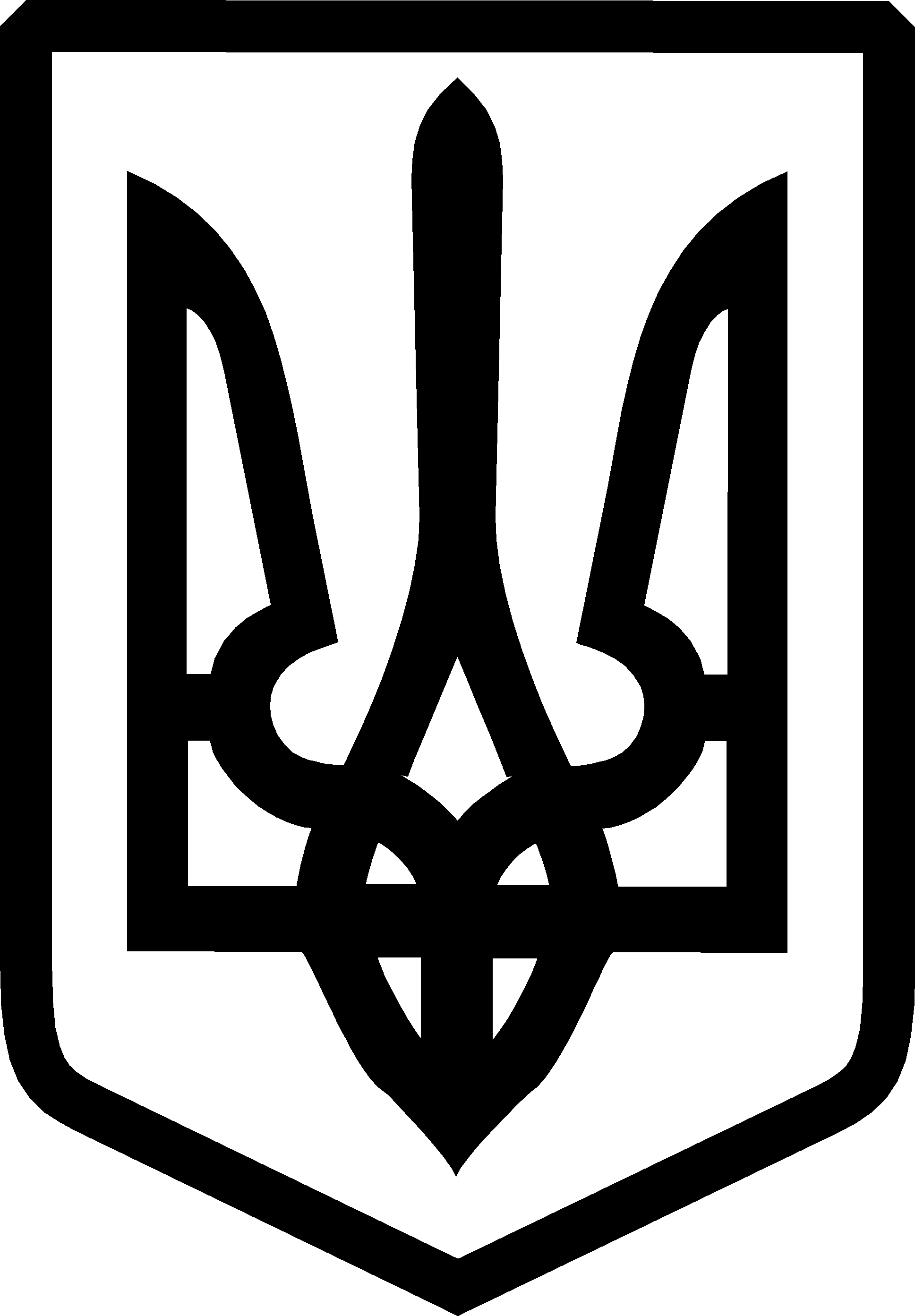 